РОССИЙСКАЯ ФЕДЕРАЦИЯКЕМЕРОВСКАЯ ОБЛАСТЬТАШТАГОЛЬСКИЙ МУНИЦИПАЛЬНЫЙ РАЙОНМУНИЦИПАЛЬНОЕ ОБРАЗОВАНИЕ  ШЕРЕГЕШСКОЕ ГОРОДСКОЕ ПОСЕЛЕНИЕСОВЕТ НАРОДНЫХ ДЕПУТАТОВ ШЕРЕГЕШСКОГО ГОРОДСКОГО ПОСЕЛЕНИЯРЕШЕНИЕ От «28» февраля 2020 года                                                                                      № 574     Об утверждении Положения о размерах и условиях оплаты труда муниципальных служащих Шерегешского городского поселенияРуководствуясь Федеральным законом от 06.10.2003 № 131-ФЗ «Об общих принципах организации местного самоуправления в Российской Федерации», Федеральным законом от 02.03.2007 № 25-ФЗ «О муниципальной службе в Российской Федерации», Законом Кемеровской области от 30.06.2007 № 103-ОЗ «О некоторых вопросах прохождения муниципальной службы», постановлением Коллегии Администрации Кемеровской области от 16.12.2011 № 584 «О внесении изменений в постановление Коллегии Администрации Кемеровской области от 24.09.2010 № 423 «Об установлении нормативов формирования расходов на оплату труда депутатов, выборных должностных лиц местного самоуправления, осуществляющих свои полномочия на постоянной основе, и муниципальных служащих», постановлением Коллегии Администрации Кемеровской области от 18.12.2017 № 645 «Об увеличении окладов (должностных окладов), ставок заработной платы работников государственных учреждений Кемеровской области», Уставом Шерегешского городского поселения, Совет народных депутатов Шерегешского городского поселения:РЕШИЛ:1. Утвердить Положение о размерах и условиях оплаты труда муниципальных служащих Шерегешского городского поселения, согласно Приложению № 1 настоящего решения.2. Решение Совета народных депутатов Шерегешского городского поселения от 02.12.2019 №561 «Об утверждении Положения о размерах и условиях оплаты труда муниципальных служащих Шерегешского городского поселения», признать утратившим силу.3. Решение Совета народных депутатов от 30.12.2019 №567 «О внесении изменений в решение Совета народных депутатов Шерегешского городского поселения от 02.12.2019 №561 «Об утверждении Положения о размерах и условиях оплаты труда муниципальных служащих Шерегешского городского поселения», признать утратившим силу.4. Настоящее решение разместить на сайте администрации Таштагольского муниципального района в информационно-телекоммуникационной сети «Интернет».5. Настоящее решение вступает в силу с момента его принятия и распространяет свое действие с 01.01.2020 года.Глава Шерегешскогогородского поселения                                                               В.С. ШвайгертПредседатель Совета народных депутатов Шерегешского городского поселения                                     О.В. ФранцеваПриложение к решению Совета  народных депутатов Шерегешского городского поселения № 574 от «28» февраля 2020 годаПоложениео размерах и условиях оплаты труда  муниципальных служащих Шерегешского городского поселенияНастоящее Положение определяет размеры и условия оплаты труда лиц, замещающих должности муниципальной службы Шерегешского городского поселения в соответствии с Трудовым кодексом Российской Федерации, Федеральным законом от 06.10.2003 № 131-ФЗ «Об общих принципах организации местного самоуправления в Российской Федерации», Федеральным законом 02.03.2007 № 25-ФЗ «О муниципальной службе в Российской Федерации», Законом Кемеровской области от 30.06.2007 № 103-ОЗ «О некоторых вопросах прохождения муниципальной службы», Уставом муниципального образования Шерегешское городское поселение:1. Оплата труда муниципальных служащих Шерегешского городского поселения1.1. Оплата труда муниципальных служащих Шерегешского городского поселения (далее – муниципальных служащих) производится в виде денежного содержания, которое состоит из:1.1.1 Должностного оклада в соответствии с замещаемой должностью.1.1.2. Ежемесячных и иных дополнительных выплат:- ежемесячной надбавки за особые условия муниципальной службы;- ежемесячной надбавки за выслугу лет; - ежемесячной надбавки за особые условия муниципальной службы лицам, в основные служебные обязанности которых входит проведение правовой экспертизы правовых актов и проверок правовых актов, подготовка и редактирование проектов правовых актов и их визирование в качестве юриста или исполнителя, имеющим высшее юридическое образование;- ежемесячной надбавки за ученую степень, ученое звание и почетное звание Российской Федерации;-  ежемесячной надбавки за работу со сведениями, составляющими государственную тайну;- премий по результатам работы;- материальной помощи и единовременной выплаты при предоставлении ежегодного оплачиваемого отпуска;- единовременного пособия в связи с выходом на пенсию;- других видов надбавок и выплат, предусмотренных федеральными законами, законами Кемеровской области.1.1.3. Районного коэффициента.На все виды выплат начисляется районный коэффициент в размере, установленном законодательством.1.2. Денежное содержание выплачивается за счет средств местного бюджета (фонда оплаты труда муниципальных служащих, предусмотренного сметой на содержание органа местного самоуправления Шерегешского городского поселения (далее – орган местного самоуправления) в текущем году. Порядок формирования и распределение фонда оплаты труда муниципальных служащих определяется руководителем органа местного самоуправления.1.3. Решения об определении размеров ежемесячных и иных дополнительных выплат для муниципальных служащих, а также об осуществлении таких выплат принимаются руководителем органа местного самоуправления.2. Должностные оклады муниципальных служащих 2.1. Должностные оклады муниципальных служащих устанавливаются в соответствии с предельными (минимальными и максимальными) размерами, определенными в приложении к настоящему Положению, штатным расписанием органа местного самоуправления.2.2. Увеличение размеров должностных окладов муниципальных служащих осуществляется по решению Совета народных депутатов Шерегешского городского поселения в размерах и сроках, предусмотренных для государственных гражданских служащих Кемеровской области.3. Порядок назначения и размеры надбавок  к должностным окладам муниципальных служащих 3.1. Ежемесячная надбавка за особые условия муниципальной службы (сложность, напряженность, специальный режим работы, высокие достижения в труде) устанавливается муниципальным служащим в размере от 50% до 100% должностного оклада с учетом сложности и напряженности выполняемой работы.3.2. Для муниципальных служащих, замещающих должности, включенные в перечень должностей, в наибольшей степени подверженных риску коррупции (коррупциогенных должностей), размер надбавки увеличивается на 10-20 % от должностного оклада. Перечь коррупциогенных должностей и увеличения размера надбавки определяются руководителем органа местного самоуправления.3.3. Ежемесячная надбавка муниципальным служащим за выслугу лет устанавливается в зависимости от стажа муниципальной службы в следующих размерах:3.4. В стаж (общую продолжительность) муниципальной службы для установления ежемесячной надбавки к должностному окладу за выслугу лет включаются периоды работы на:- должностях муниципальной службы (муниципальных должностях муниципальной службы);- муниципальных должностях;- государственных должностях Российской Федерации и государственных должностях субъектов Российской Федерации;- должностях государственной гражданской службы, воинских должностях и должностях правоохранительной службы (государственных должностях государственной службы);Иные периоды трудовой деятельности, помимо указанных в настоящем пункте, в стаж (общую продолжительность) муниципальной службы для установления ежемесячной надбавки к должностному окладу за выслугу лет включаться не могут.3.5. Ежемесячная надбавка за ученую степень, ученое звание и почетное звание Российской Федерации устанавливается:- кандидатам наук или доцентам, а также лицам, имеющим почетное звание Российской Федерации, - в размере 5 % должностного оклада;- докторам наук и профессорам - в размере 10 % должностного оклада. 3.6. Ежемесячная надбавка за особые условия муниципальной службы устанавливается лицам, замещающим должности муниципальной службы Шерегешского городского поселения, в основные обязанности которых входит проведение правовой экспертизы правовых актов и проектов правовых актов, подготовка и редактирование проектов правовых актов и их визирование в качестве юриста или исполнителя, имеющим высшее юридическое образование, в размере до 70 % должностного оклада. Перечень таких служащих утверждается руководителем органа местного самоуправления.4. Порядок назначения и размеры надбавок к должностному окладу муниципальным служащим, допущенным к государственной тайне на постоянной основе4.1. Ежемесячная процентная надбавка к должностному окладу муниципальным служащим, допущенным к государственной тайне на постоянной основе, устанавливается  в соответствии с Федеральным законом от 21.07.1993 N 5485-1 «О государственной тайне», Постановлением Правительства РФ от 18.09.2006 N 573 «О предоставлении социальных гарантий гражданам, допущенным к государственной тайне на постоянной основе, и сотрудникам структурных подразделений по защите государственной тайны» в зависимости от степени секретности сведений, к которым эти муниципальные служащие имеют документально подтверждаемый допуск на законных основаниях. Размер надбавок устанавливает руководитель органа местного самоуправления ежегодно.4.2. Размер ежемесячной процентной надбавки к должностному окладу за работу со сведениями, имеющим степень секретности «совершенно секретно», - 30 - 50 процентов, имеющими степень секретности «секретно» при оформлении допуска с проведением проверочных мероприятий - 10 - 15 процентов, без проведения проверочных мероприятий - 5 - 10 процентов.При определении размера ежемесячной процентной надбавки учитывается объем сведений, к которым указанные муниципальные служащие имеют доступ, а также продолжительность срока, в течение которого сохраняется актуальность засекречивания этих сведений.          4.3. Сотрудникам структурных подразделений по защите государственной тайны дополнительно к ежемесячной процентной надбавке к должностному окладу выплачивается процентная надбавка к должностному окладу за стаж работы в указанных структурных подразделениях.Размер процентной надбавки к должностному окладу муниципальных служащих при стаже работы от 1 до 5 лет составляет 10 процентов, от 5 до 10 лет - 15 процентов, от 10 лет и выше - 20 процентов.В стаж работы сотрудников структурных подразделений по защите государственной тайны, дающий право на получение указанной надбавки, включается время работы в структурных подразделениях по защите государственной тайны других органов государственной власти, органов местного самоуправления и организаций.5. Порядок выплаты премии муниципальным служащим  В целях стимулирования и заинтересованности работников в результате своего труда, развития инициативы при решении поставленных задач производится премирование муниципальных служащих, за исключением служащих, принятых с испытательным сроком.5.1. Основными показателями премирования муниципальных служащих являются:- добросовестное выполнение своих функциональных обязанностей;- своевременное и качественное выполнение установленных работнику заданий, поручений, качественное ведение контроля за выполнением нормативно-правовых актов органа местного самоуправления, вышестоящих органов;- соблюдение должностного регламента, сроков прохождения документации, качество их исполнения, своевременность и качество предоставления отчетов, информации;- соблюдение установленного порядка рассмотрения писем, заявлений, обращений граждан;- проявленная инициатива при исполнении заданий, наличие предложений по совершенствованию деятельности структурного подразделения, органа местного самоуправления в целом; - внимательное, корректное отношение к посетителям, отсутствие жалоб на работу.Для заместителей руководителя органа местного самоуправления по направлениям деятельности учитываются показатели оценки эффективности деятельности органов местного самоуправления (в соответствии с утвержденным Указом Президента РФ от 28.04.2008 № 607 Перечнем показателей для оценки эффективности деятельности органов местного самоуправления городских округов и муниципальных районов), а также внедрение методов и принципов  управления, обеспечивающих переход к более результативным моделям муниципального управления. Для заместителей руководителя органа местного самоуправления, начальников отделов учитывается организация работы вверенных им подразделений, эффективное взаимодействие с другими службами; своевременность предоставления отчетов, информации, протокола совещаний; ведение контроля за выполнением нормативно-правовых актов органа местного самоуправления; участие в городских и районных мероприятиях.5.2. Премия по результатам работы выплачивается в пределах средств фонда оплаты труда, предусмотренных на эти цели.5.2.1. Премирование производится ежемесячно по результатам своевременного и качественного исполнения муниципальным служащим должностных обязанностей и с учетом количества календарных дней, приходящихся на фактическое отработанное время. Решение о выплате премии и ее размере принимается руководителем органа местного самоуправления. 5.2.2. Размер премии по результатам работы за месяц не может быть ниже 25% должностного оклада. Максимальные размеры не ограничиваются. 5.2.3. Муниципальному служащему может быть выплачена единовременная премия за выполнение разовых, особо важных и сложных заданий в пределах фонда оплаты труда.Решение о выплате единовременной премии и ее размере принимается  руководителем органа местного самоуправления на основании представления непосредственного руководителя муниципального служащего.5.2.4. Муниципальному служащему может быть выплачена единовременная премия по итогам работы за квартал, полугодие, девять месяцев и год в пределах фонда оплаты труда. Решение о выплате премии по итогам работы за квартал, полугодие, девять месяцев и год и ее размере принимается руководителем органа местного самоуправления. Ежемесячные премии и премии по результатам выполнения разовых и иных поручений включаются в расчет среднего заработка для оплаты ежегодных отпусков и других случаях, предусмотренных законодательством Российской Федерации. До 28-го числа каждого месяца издается распоряжение (приказ) руководителя органа местного самоуправления о размерах премирования муниципальных служащих по итогам работы за месяц. При этом размер премии устанавливается на основании предложений руководителя органа местного самоуправления, заместителей руководителя, руководителей структурных подразделений в соответствии с личным вкладом каждого муниципального служащего в общий результат работы. 5.3. Предложения о полном или частичном не начислении премии рассматриваются комиссионно в срок до 27-го числа каждого месяца. Состав комиссии утверждается распоряжение (приказом) руководителем органа местного самоуправления.  По результатам заседания комиссии составляется протокол.На основании протокола заседания комиссии и поступивших предложений на имя руководителя органа местного самоуправления до 28-го числа каждого месяца издается распоряжение (приказ) руководителя органа местного самоуправления о не начислении или частичном начислении премии муниципальным служащим.Полное или частичное не начисление премии производится за тот расчетный период, в котором были совершены нарушения, упущения в работе или поступило сообщение о них. Если упущения в работе обнаружены после выплаты премии, то не начисление производится за тот расчетный период, в котором обнаружены эти упущения.Премии не начисляются или начисляются частично в следующих случаях:Премии могут выплачиваться одновременно всем муниципальным служащим органа местного самоуправления, либо муниципальным служащим отдельных структурных подразделений, а также конкретным муниципальным служащим. Предложения о начислении премии за определенный период рассматриваются комиссией. По результатам заседания комиссии составляется протокол. На основании протокола заседания комиссии издается распоряжение (приказ) руководителя органа местного самоуправления   о начислении премии муниципальным служащим.Размер премии конкретного муниципального служащего определяется с учетом степени выполнения показателей и условий премирования, указанных в пунктах 5.1. и 5.2. настоящего Положения. 5.5. Лицам, вновь принятым на муниципальную службу премия по итогам работы за год начисляется за фактически отработанное время. Лицам, уволенным с муниципальной службы по общим основаниям прекращения трудового договора (статья 77 ТК РФ) до истечения календарного года, премия по итогам работы за год не начисляется.Время нахождения работника в ежегодном оплачиваемом отпуске включается в расчетный период для начисления премий.5.6. Премия за отчетный период начисляется и выплачивается вместе с заработной платой.6. Единовременная выплата муниципальным служащимпри предоставлении ежегодного  оплачиваемого отпуска
6.1. Единовременная выплата при предоставлении ежегодного оплачиваемого отпуска выплачивается муниципальным служащим один раз в год в течение календарного года в размере двух должностных окладов. 6.2. О необходимости начисления единовременной выплаты муниципальный служащий указывает в заявлении о предоставлении ежегодного оплачиваемого отпуска. 6.3. В случае разделения ежегодного отпуска в установленном порядке на части единовременная выплата выплачивается один раз в год при предоставлении любой из частей указанного отпуска.6.4. Единовременная выплата при предоставлении ежегодного оплачиваемого отпуска за неполный календарный год (при приеме на работу или увольнении) начисляется и выплачивается пропорционально отработанному периоду времени.6.5. Если муниципальный служащий получил единовременную выплату к ежегодному оплачиваемому отпуску авансом и не отработал полагающийся временной период в полном объеме (календарный год), при увольнении муниципального служащего производится удержание излишне выплаченной единовременной выплаты к ежегодному оплачиваемому отпуску при окончательном расчете.6.6. В случае не использования муниципальным служащим ежегодного оплачиваемого отпуска в текущем календарном году начисление и выплата единовременной выплаты к ежегодному оплачиваемому отпуску производится в конце календарного года.7. Материальная помощь муниципальным служащим7.1. Материальная помощь предоставляется по заявлению муниципального служащего один раз в год в течение календарного года в размере одного должностного оклада.7.2. Материальная помощь за неполный календарный год (при приеме на работу или увольнении) начисляется и выплачивается пропорционально отработанному периоду времени.7.3. Если муниципальный служащий получил материальную помощь авансом и не отработал полагающийся временной период в полном объеме (календарный год), при увольнении муниципального служащего производится удержание излишне выплаченной материальной помощи при окончательном расчете.7.4. В случае не получения муниципальным служащим материальной помощи в текущем календарном году начисление и выплата материальной помощи производится в конце календарного года.                 8. Порядок индексации денежного содержания муниципальныхслужащих8.1. Размер должностных окладов муниципальных служащих индексируется с учетом изменения размера оплаты труда государственным служащим Кемеровской области по решению Совета народных депутатов Шерегешского городского поселения по представлению главы Шерегешского городского поселения8.2. При индексации должностных окладов их размеры подлежат округлению до целого рубля в сторону увеличения.9. Единовременное поощрение муниципальным служащим в связи с выходом на пенсию9.1. Муниципальным служащим в связи с выходом на пенсию производится выплата единовременного поощрения за установленную муниципальными нормативными правовыми актами выслугу лет (стаж муниципальной службы).9.2. Выплата единовременного поощрения производится при условии, что стаж муниципальной службы и фактически отработанное время в органах местного самоуправления составляют не менее 5 лет.В зависимости от стажа муниципальной службы выплата единовременного поощрения производится в следующих размерах:Стаж муниципальной службы исчисляется в соответствии с пунктом 3.4 настоящего Положения.9.3. Выплата единовременного поощрения производится однократно. Лицам, ранее получавшим аналогичные выплаты при увольнении с государственной гражданской службы или с муниципальной службы, выплата единовременного поощрения не производится.9.4. Лицам, являющимся пенсионерами, вышедшим на пенсию с муниципальной службы, не получившим в связи с этим выплату единовременного поощрения и продолжающим замещать должности муниципальной службы при увольнении по любым основаниям, не связанным с виновными действиями, выплата производится в порядке, предусмотренном пунктом 9.1 настоящего Положения.Абзац первый настоящего пункта не распространяется на лиц, ранее замещавших должности муниципальной службы, являющихся пенсионерами и вновь принимаемых на муниципальную службу после вступления в силу настоящего Положения.9.5. Выплата единовременного поощрения не производится муниципальным служащим, увольняемым в связи с однократным грубым и систематическим нарушением трудовой дисциплины либо осуждением за преступление на основании вступившего в законную силу приговора суда.9.6.  Выплата единовременного поощрения производится за счет средств местного бюджета при условии, что расходы на это поощрение предусмотрены в бюджете на соответствующий год.Приложение к положению«О размерах и условиях оплаты труда муниципальных служащих Шерегешского городского поселения»ДОЛЖНОСТНЫЕ ОКЛАДЫ ЛИЦ, ЗАМЕЩАЮЩИХ ДОЛЖНОСТИ МУНИЦИПАЛЬНОЙ СЛУЖБЫ ШЕРЕГЕШСКОГО ГОРОДСКОГО ПОСЕЛЕНИЯСтаж замещения муниципальной должностиРазмер надбавки, %от 1 года до 5 лет10от 5 лет до 10 лет15от 10 лет до 15 лет20от 15 лет и выше30- при увольнении лиц, совершивших виновные действия;- премия не начисляется- в случае нарушения трудовой дисциплины, Правил внутреннего трудового распорядка- премия не начисляется в размере до 100 % от размера премии по итогам работы за месяц- за ненадлежащее исполнение распоряжений и указаний вышестоящих в порядке подчиненности руководителей, изданных в пределах их должностных полномочий;- премия не начисляется в размере до 50 % от размера премии по итогам работы за месяц- за бездеятельность, недобросовестное исполнение должностных обязанностей, должностных инструкций, порядка работы со служебной информацией;- премия не начисляется в размере до 50 % от размера премии по итогам работы за месяц- за неисполнение поручений руководителя органа местного самоуправления:      - 1 поручение       - 2 и более поручений.- премия не начисляется в размере до 25 % от размера премии по итогам работы за месяц- премия не начисляется в размере до 50 % от размера премии по итогам работы за месяц- за несвоевременное и некачественное рассмотрение обращений граждан в муниципальные органы и непринятие по ним решений в порядке, установленном законодательством РФ, Кемеровской области и нормативными правовыми актами муниципального образования Таштагольский район:     - 1 обращение и более     - 3 обращения и более.- премия не начисляется в размере до 25 % от размера премии по итогам работы за месяц- премия не начисляется в размере до 50 % от размера премии по итогам работы за месяц- за несвоевременное исполнение организационно-распорядительных документов поставленных на контроль- премия не начисляется в размере до 50 % от размера премии по итогам работы за месяц- за несоблюдение норм служебной этики, грубость в обращении с гражданами- премия не начисляется- за разглашение государственной, служебной и иной охраняемой законом тайны, а также разглашение ставших известными в связи с исполнением служебных обязанностей, сведений, затрагивающих частную жизнь, честь и достоинство граждан;- премия не начисляетсяПри стаже работыКоличество должностных окладовОт 5 до 8 лет3От 8 до 10 лет5От 10 до 15 лет8Свыше 15 лет10N п/пДолжности муниципальной службыПредельный (минимальный и максимальный) размер должностного оклада, руб.1.Заместитель Главы Шерегешского городского поселения14 4782.Начальник (заведующий) отдела11 6093.Заместитель начальника отдела10 3454.Главный специалист7 5735.Ведущий специалист6 754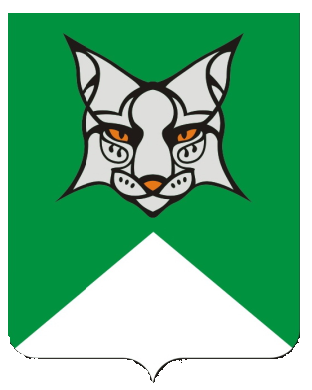 